Canadian Trivia Questions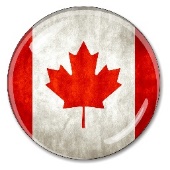 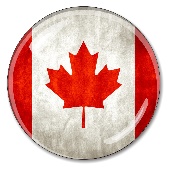 1. How many provinces does Canada have? ____________________2. What are the official languages of Canada? _____________ &___________3. Which country is bigger in land size- the US or Canada?________________4. What is the national food of Canada?______________________________5. What is the most dangerous animal in Canada? ______________________6. How many millions of people live in Canada?_________________________7. How many millions of people live in United States?____________________8. How many millions of people live in California?_______________________9. What is the capital city of Canada?_________________________________10. True or False: Canada has more natural lakes than the rest of the world combined.11. What is the most common sport in all of Canada? __________________12. How long (in miles) is the longest street in Canada?__________________13. How many times has the US invaded Canada?_______________________14. What is the National Animal of Canada?____________________________15. Who is the highest leader of all of Canada?_________________________Canadian Trivia Questions1. How many provinces does Canada have? ____________________2. What are the official languages of Canada? _________ &___________3. Which country is bigger in land size- the US or Canada?____________4. What is the national food of Canada?__________________________5. What is the most dangerous animal in Canada? __________________6. How many millions of people live in Canada?_____________________7. How many millions of people live in United States?________________8. How many millions of people live in California?___________________9. What is the capital city of Canada?_____________________________10. True or False: Canada has more natural lakes than the rest of the world combined.11. What is the most common sport in all of Canada? _______________12. How long (in miles) is the longest street in Canada?______________13. How many times has the US invaded Canada?___________________14. What is the National Animal of Canada?________________________15. Who is the highest leader of all of Canada?_____________________